Montgomery County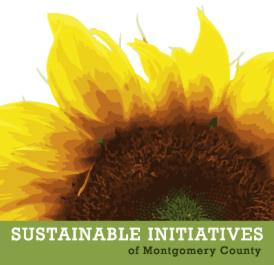 Local Food Guide2016 Producer ApplicationOur county’s LFG is sponsored by Sustainable Initiatives of Montgomery County, an Indiana nonprofit (501c3) organization.  Find us at www.sustainmc.org and on facebook. 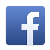 We offer this free online hosting service to connect area consumers and visitors to locally-sourced food experiences available in and around Montgomery County, Indiana. There is no fee for listing. Your business info will be posted on our website, but we will never sell this information.  See contact info below if you have any questions. Customers appreciate seeing a photo of you, your farm and/or product, and it lends a personal touch to your listing. If you have a business card, please return it with this form. Thank you.Business Name (as you would like to see listed)			Business Contact Person________________________________________________			________________________________________________Address _________________________________________			Phone __________________________________________________________________________________________			Email ___________________________________________Do you want your address listed?  ____________________ 		Product Description								Example: Vegetables, berries, fresh eggs, maple syrup, etcWebsite _________________________________________ 		Customers may also want to know of your growing methods *								__________________________________________________On Facebook? ________ Submitting Photo/Business card?________		_________________________________________								_________________________________________Food Category (check all that apply)				_________________________________________								_________________________________________	Meat, Dairy, Eggs						_________________________________________								__________________________________________________          	Fresh Produce						_____________________________________________								_____________________________________________          	Honey, Artisan Breads, Maple Syrup			_____________________________________________								_____________________________________________	Orchards, U-Pick, Native Plants 				_____________________________________________									_____________________________________________		Community Supported Agriculture (CSA) 			_____________________________________________										Restaurant, Caterer					* This LFG is intended to feature products grown or crafted locally, 									not necessarily “organically”													Product Marketing Venues (check all that apply)		Business Hours (if applicable)												_____________________________________________	Farmers Market						_____________________________________________																	Direct from Farm/Nursery/Kitchen		Storefront, Locker, DeliverySignature _________________________________________   							Date _____________________________________________RETURN APPLICATION TO: Sustainable Initiatives, 1304 W Wabash Ave, Crawfordsville, IN 47933Email: suelucas@sustainmc.org  Phone: 765.376.6832